Примерное десятидневное дневное менюдля учащихся МКОУ «Рыбалкинская СОШ»на 2020-2021 учебный год.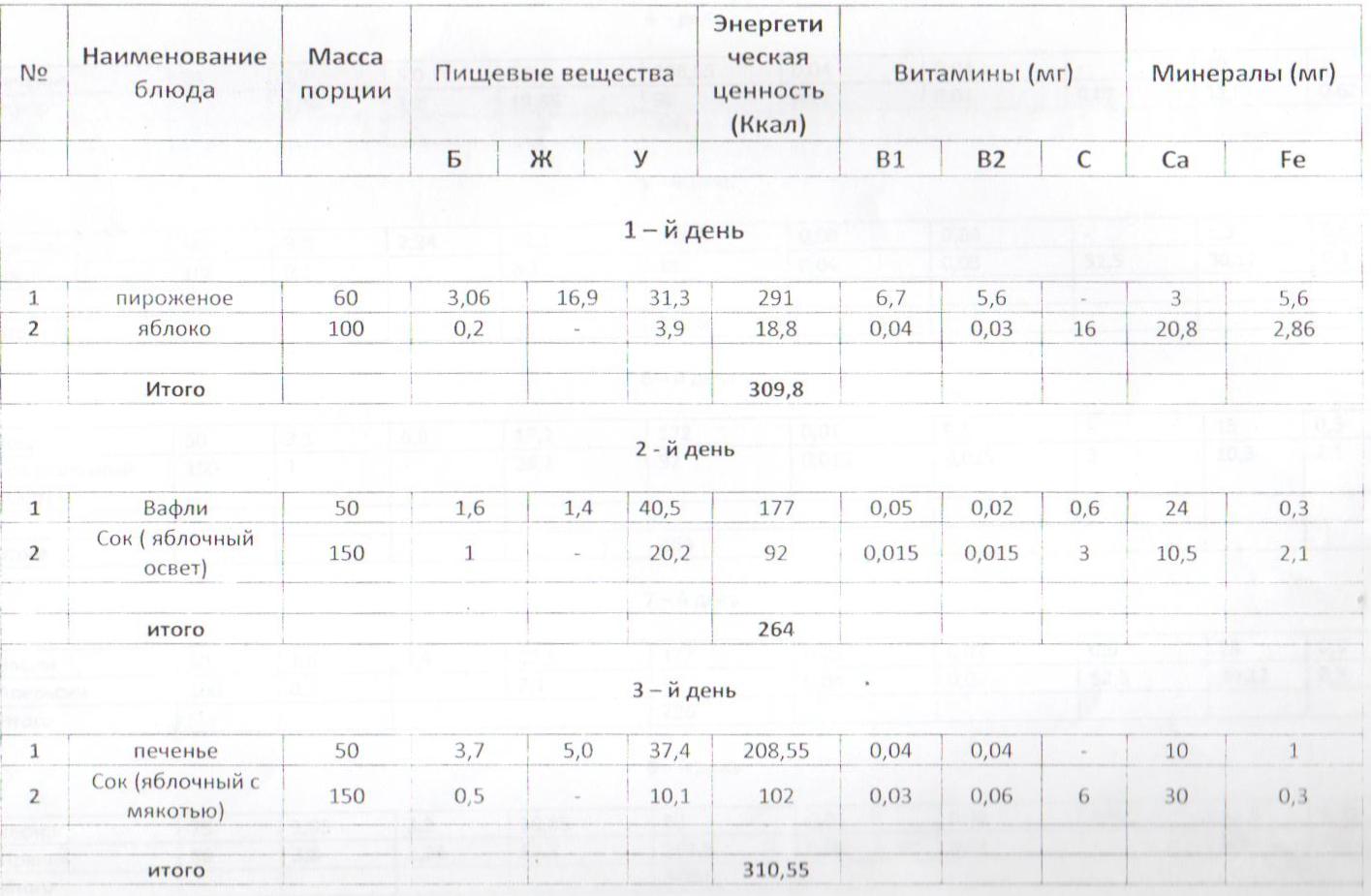 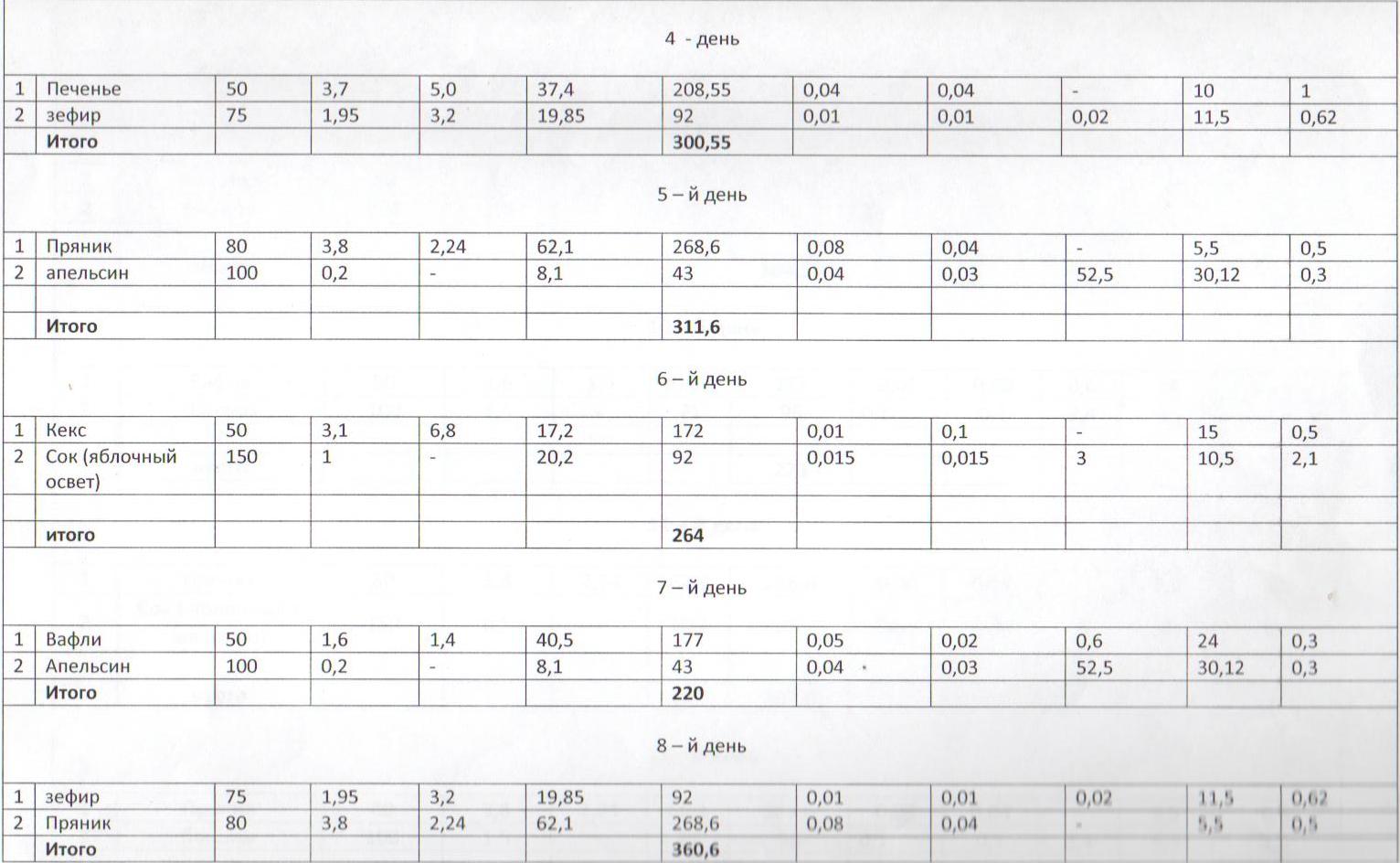 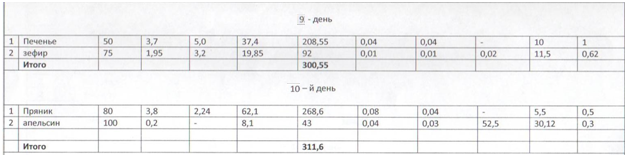 